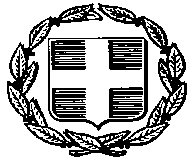 		                                                                         Αθήνα,07 -12 -2018                                                                                                      Αρ. Πρωτ.: Φ.32/19981                                                                                                      ΑΠΟΦΑΣΗΘΕΜΑ: «Κύρωση τελικού ενιαίου αξιολογικού πίνακα  υποψηφίου Διευθυντή  Σχολικής Μονάδας  της Διεύθυνσης Δευτεροβάθμιας Εκπαίδευσης Ανατ. Αττικής».Ο  Περιφερειακός Διευθυντής Εκπαίδευσης ΑττικήςΈχοντας υπόψη:Τις διατάξεις του άρθρου 11 του Ν. 1566/1985 (Φ.Ε.Κ. 167, τ.Α΄/30-9-1985) «Δομή και λειτουργία της πρωτοβάθμιας και δευτεροβάθμιας εκπαίδευσης και άλλες διατάξεις», όπως τροποποιήθηκε και ισχύει,Τις διατάξεις του αρ. 14, παρ. 29 του Ν. 2817/2000 «Εκπαίδευση των ατόμων με ειδικές εκπ/κες ανάγκες και άλλες διατάξεις» (Φ.Ε.Κ 78/τ. Α΄/14-3-2000), όπως τροποποιήθηκε με το άρθρο 16 παρ.13 του Ν.3467/2006 (ΦΕΚ128/τ.Α΄/21-06-2006) με θέμα: «Επιλογή στελεχών πρωτοβάθμιας και δευτεροβάθμιας Εκπαίδευσης, ρύθμιση θεμάτων διοίκησης και εκπαίδευσης και άλλες διατάξεις»,Το Νόμο 2986/2002 (ΦΕΚ 24/τ.Α΄/13-2-2002) «Οργάνωση των Περιφερειακών Υπηρεσιών της Πρωτοβάθμιας και Δευτεροβάθμιας Εκπ/σης κ.λ.π.»,Το Ν. 3699/2008 (ΦΕΚ 199/Α/2-10-2008) «Ειδική αγωγή και εκπαίδευση ατόμων με αναπηρία ή με ειδικές εκπαιδευτικές ανάγκες»,  όπως τροποποιήθηκε και ισχύει,Τις διατάξεις του Ν.3861/2010 «Ενίσχυση της διαφάνειας με την υποχρεωτική ανάρτηση νόμων  και πράξεων των κυβερνητικών, διοικητικών και αυτοδιοικητικών οργάνων στο διαδίκτυο ‘Πρόγραμμα Διαύγεια’ και άλλες διατάξεις» (Φ.Ε.Κ. 112/Α΄/2010), όπως σήμερα ισχύει,Το Ν. 3848/2010 (ΦΕΚ 71/Α/19-5-2010) «Αναβάθμιση του ρόλου του εκπαιδευτικού – καθιέρωση κανόνων αξιολόγησης και αξιοκρατίας στην εκπαίδευση και λοιπές διατάξεις», όπως τροποποιήθηκε και ισχύει,Τις διατάξεις του  Π.Δ 18/2018 (ΦΕΚ 31/τ. Α΄/23-02-2018, «Οργανισμός Υπουργείου Παιδείας, Έρευνας και Θρησκευμάτων» (ΦΕΚ    31/Α΄/2018), όπως σήμερα ισχύει,Το Ν. 4547/2018 (ΦΕΚ 102/τ.Α΄/12-06-2018 «Αναδιοργάνωση των δομών υποστήριξης  της πρωτοβάθμιας και δευτεροβάθμιας εκπαίδευσης και άλλες διατάξεις»,Την υπ’αριθμ Φ.361.22/36/140338/Ε3/29-08-2018 εγκύκλιο του ΥΠ.Π.Ε.Θ με θέμα: «Εφαρμογή διατάξεων  του Ν.4547/2018 (ΦΕΚ Α΄/102) σχετικά  με θέματα Διευθυντών και Υποδιευθυντών  Σχολικών Μονάδων Πρωτοβάθμιας & Δευτεροβάθμιας Εκπαίδευσης και Ε.Κ»Την υπ’αριθμ Φ.361.22/41/159789/Ε3/26-09-2018 Υ.Α  (ΦΕΚ 4424/τ. Β΄/05-10-2018) με θέμα: «Ρύθμιση θεμάτων σχετικών  με τη διαδικασία  επιλογής και τοποθέτησης των  Διευθυντών  Σχολικών Μονάδων  και Εργαστηριακών Κέντρων »,Την αριθ. Φ.350.2/1/32958/Ε3/27-02-2018 Υ.Α , με την  οποία διορίσθηκαν οι Περιφερειακοί Διευθυντές Εκπαίδευσης,Την υπ’ αριθμ.  19333/05-11-2018 Προκήρυξη της Διεύθυνσης Δευτεροβάθμιας Εκπαίδευσης Ανατ. Αττικής.,      13.Την υπ’ αρ.  48/04-12-2018 Πράξη του  ΠΥΣΔΕ Ανατ. Αττικής της παρ.13 του άρθρου 16 του ν.3848/2010, όπως ισχύει,   με την οποία καταρτίστηκε  ο τελικός ενιαίος αξιολογικός πίνακας υποψήφιας  Διευθύντριας  σχολικής  μονάδας,14.Το υπ’  αριθμ. 1926/04-12-2018  έγγραφο της Διεύθυνσης Δευτεροβάθμιας Εκπαίδευσης Ανατ. Αττικής,ΑποφασίζουμεΚυρώνουμε τον τελικό ενιαίο αξιολογικό  πίνακα επιλογής  υποψήφιας  Διευθύντριας  Σχολικής Μονάδας της Διεύθυνσης Δευτεροβάθμιας Εκπαίδευσης Ανατ. Αττικής, ο οποίος καταρτίσθηκε σύμφωνα με την  υπ’ αριθμ. 48/04-12-2018  Πράξη του ΠΥΣΔΕ Ανατ. Αττικής  της παρ.13 του άρθρου 16 του ν.3848/2010, όπως ισχύει,   ως εξής: Ο Διευθυντής Εκπαίδευσης παρακαλείται   να αναρτήσει   την απόφαση αυτή στην ιστοσελίδα της Διεύθυνσης.Κοινοποίηση:                                                                                                                 Ο Περιφερειακός Διευθυντής Εκπαίδευσης ΑττικήςΔ/νσεις ΔΕ Αττικής                                                                                                                 	Χαράλαμπος ΛόντοςΕΛΛΗΝΙΚΗ ΔΗΜΟΚΡΑΤΙΑΥΠΟΥΡΓΕΙΟ ΠΑΙΔΕΙΑΣ, ΕΡΕΥΝΑΣΚΑΙ ΘΡΗΣΚΕΥΜΑΤΩΝΠΕΡΙΦΕΡΕΙΑΚΗ ΔΙΕΥΘΥΝΣΗΠ/ΘΜΙΑΣ ΚΑΙ Δ/ΘΜΙΑΣΕΚΠ/ΣΗΣ ΑΤΤΙΚΗΣΑΥΤΟΤΕΛΗΣ ΔΙΕΥΘΥΝΣΗ  ΔΙΟΙΚΗΤΙΚΗΣ ΟΙΚΟΝΟΜΙΚΗΣ ΚΑΙ ΠΑΙΔΑΓΩΓΙΚΗΣ  ΥΠΟΣΤΗΡΙΞΗΣΤΜΗΜΑ Γ΄     Ταχ. Δ/νση:        Αν. Τσόχα 15-17,                                115 21 Αθήνα     Πληροφορίες:     Κολοβού Αμαλία                                    Τηλ :                   210 6464294     FAX :                 210 6450609     e-mail :               mail@attik.pde.sch.grΑ/ΑΣΧΟΛΙΚΗ ΜΟΝΑΔΑΕΠΩΝΥΜΟΟΝΟΜΑΚΛΑΔΟΣAMΑΘΡΟΙΣΜΑ ΜΟΡΙΟΔΟΤΗΣΗΣ ΣΥΜΦΩΝΑ ΜΕ ΤΟ ΑΡΘΡΟ 10 ΤΗΣ  ΥΠ’ΑΡΙΘΜ.Φ.361.22/41/159789/Ε3/26-09-2018(ΦΕΚ4424/τ.Β΄/05-10-2018) Υ.Α1ΕΝΙΑΙΟ ΕΙΔΙΚΟ ΕΠΑΓΓΕΛΜΑΤΙΚΟ ΓΥΜΝΑΣΙΟ-ΛΥΚΕΙΟ ΩΡΩΠΟΥΜΟΥΝΔΡΟΥΧΡΙΣΤΙΝΑΠΕ0219312030,60